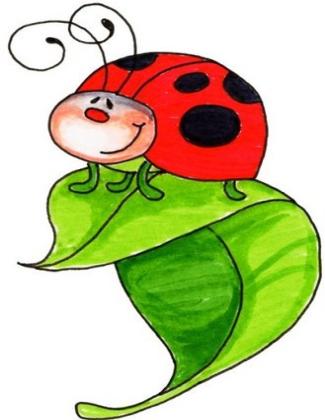 Übung 1. Вспомни  слова и пропиши их в тетради.Übung 2. Wer ist das?(кто это?).                                                                                                            "  Немецкий язык для вундеркиндов"                                                                                                  Das ist ... .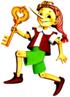 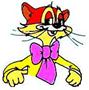 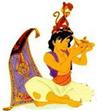 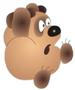 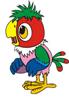 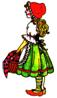 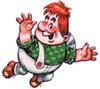 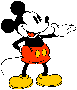 Buratino, Leopold, Aladdin, Wini Puh, Kescha, Rotkäppchen, Karlsson, Myckimaus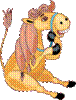 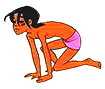 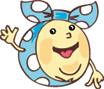 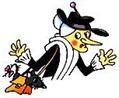 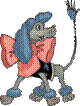 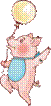 Ia-ia, Maugli, Kolobok, Schapokljak, Krokodil Gena, Artamon, PjatatschokКак представляются эти сказочные персонажи? Представься за них. Ich heiße Malvina.Übung 3. Соедини большие буквы с маленькими и пропиши их.http://www.mirgaero.ru/download/         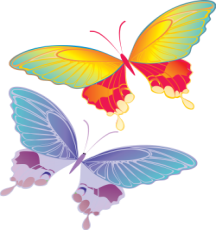  Übung 4. Повтори слова и запиши их по памяти..Übung 5. Много времени прошло. Не забыл ли ты алфавит? Давай повторим! http://simplemanblog.wordpress.com/2011/04/13/das-abc-der-superhelden/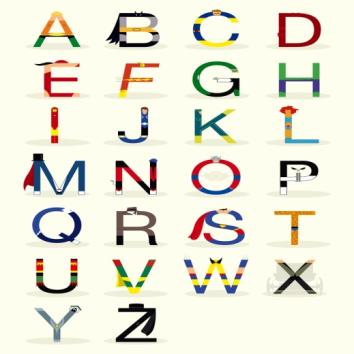 Übung 6. Выучи четверостишие.Übung 6. Прочитай стихотворение и переведи его.Übung 7. Найди название цветов и переведи их.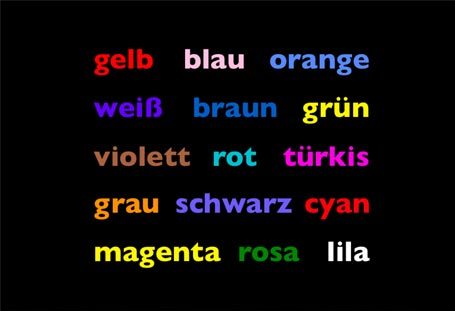 КОЛИЧЕСТВЕННЫЕ ЧИСЛИТЕЛЬНЫЕ  Übung 7.  Помоги слонику назвать цифры на кубиках на немецком языке!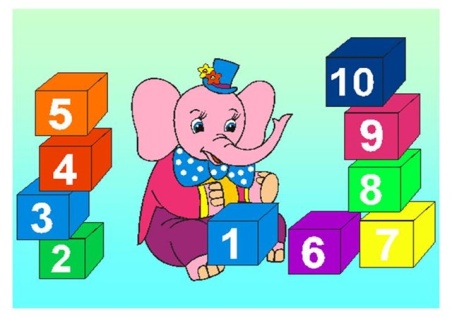 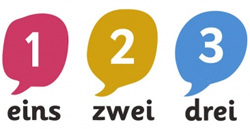 Повтори числа и посчитай предметы вокруг себя.К простым числительным относятся также 100 — hundert, 1000 — tausend, l 000 000 — eine Million, l 000 000 000 — eine Milliarde, das Dutzend — дюжина.Остальные числительные образуются следующим образом:I от 13 до 19 — название единиц + zehn13 — dreizehn, 14 — vierzehn, 15 — fünfzehn, 16 — sechzehn, 17 — siebzehn, 18 — achtzehn, 19 — neunzehnСотни — название единиц + hundert 100 — (ein)hundert 200 — zweihundert 300 — dreihundert 400 — vierhundert 500 — fünfhundert                                             У тебя всё получилось. Молодец!	                                      Притяжательные местоимения! unser— наш; unsere— наша; euer— ваш; eure— ваша; ihr — их; ihre — их; Ihr— Ваш (вежл.); Ihre— Ваша Ich – mein, du – dein, er – sein, sie – ihr, es – sein.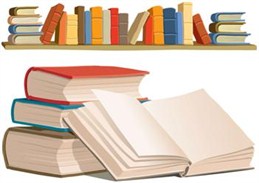 Wir – unser, ihr – euer, sie – ihr, Sie – Ihrhttp://lernde.ru/grammatik/pronomen/pos_pron.htmПритяжательные местоимения отвечают на вопрос Wessen? (Чей?) и обозначают принадлежность. К ним относятся:
mein мой, dein твой, sein его, ihr её, unser наш, euer ваш, ihr их, Ihr Ваш.Притяжательные местоимения сопровождают существительное, согласуясь с ним в роде, числе и падеже.Peters FamilieÜbung 7.  Прочитай и переведи текст.	Peters FamiliePeter Klamm lebt in Berlin. Seine Familie ist groß. Peter hat eine Mutter und einen Vater, eine Großmutter und einen Großvater. Er hat auch Geschwister: zwei Brüder und eine Schwester.	Peters Eltern arbeiten in der Schule. Sie sind Lehrer. Sie sind sehr beschäftigt. Der Großvater und die Großmutter sind schon alt. Aber sie arbeiten noch. Sie arbeiten auch in der Schule. Peters Schwester geht in die Schule. Sie ist auch sehr beschäftigt. Peters Brüder sind noch klein. Sie gehen in den Kindergarten.beschäftigt- занятыйgehen- идтиUnsere Familie	Das ist unsere Familie. Unsere Familie ist groß. Ich habe eine Mutter, einen Vater, eine Schwester und zwei Brüder. Ich bin noch klein. Ich gehe in die Schule. Meine Geschwister sind schon groß. Sie arbeiten schon.. Что напоминают следующие цвета?Прочитай и пропишиAnna  _______________________________________________________________Berlin_______________________________________________________________die Mutter____________________________________________________________der Vater_____________________________________________________________   der Bruder____________________________________________________________die Schwester__________________________________________________________die Geschwister________________________________________________________die Familie____________________________________________________________Das ist_______________________________________________________________Ich komme aus Moskau______________________________________________________________________________________________________________________Ich bin acht Jahre alt________________________________________________________________________________________________________________________Das ist meine Mutter________________________________________________________________________________________________________________________Das ist mein Vater______________________________________________________        Разукрась улитку в три цвета: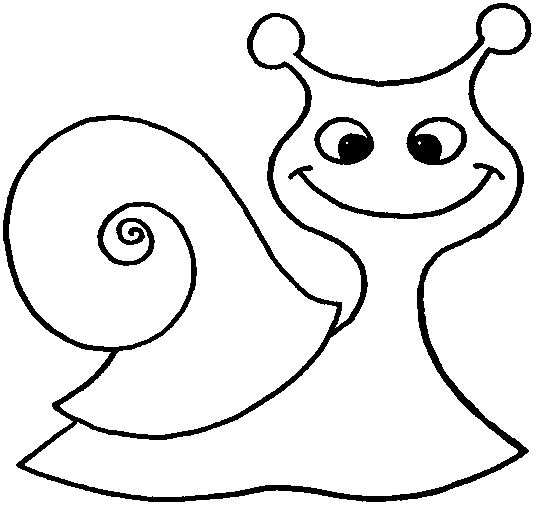 grau, grün.gelb, 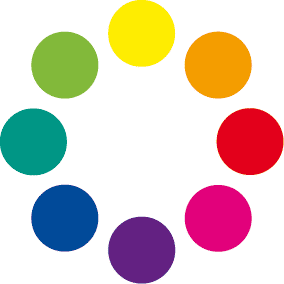                                                                                            Подпиши цвета в цветочкеÜbung 6. Правильно ли подобраны цвета? Соедини. Übung 3. Найди 9 цветов.     Словарик для повторения        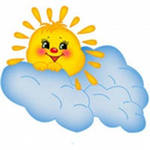 http://www.mirgaero.ru/download/001-kliart-detskie-kartinki/index.php?start=19&SID=0566222393130dad7623b18dcd85eabeGuten Morgen!-Доброе утро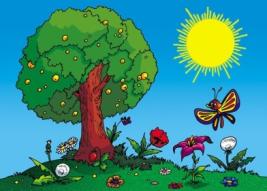 http://www.forum-grad.ru/forum1699/thread53193.htmlGuten Tag!-Добрый день!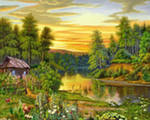 ece.ru Guten Abend!-Добрый вечер!http://forum.mamusik.ru/forum/user/1942?from=315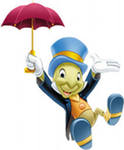  Guten Tag!— Здравствуйте! Добрый день! Wie heißt du?— Как тебя зовут? Ich heiße Xenia.— Меня зовут Ксения. Sehr angenehm. — Очень приятно.             Tschüs!— Пока!GZXCJQUBFHNPMDRTWJqbdhpcgrxtuzfwnmGuten Tag! Wie heißt du? Ich heiße.... Sehr angenehm. Auf Wiedersehen! Tschüs!  Herzlich willkommen in Moskau!Wie heißt du? — Katrin.Wo lebst du? — In Berlin.Ich heiße Katrin.Ich lebe in Berlin."  Немецкий язык для вундеркиндов"                                                                                                                                                                                                                                    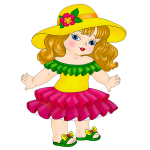 a) Ist das Ulli? Ist das Lene?Sind das Dieter und Irene?Das ist Ulli. Das ist Lene.Das sind Dieter und Irene.b) Wer ist das? Wer ist das?Das ist Lene. Das ist Hans.Wer ist das? Wer ist das?Das ist Anna. Das ist Franz.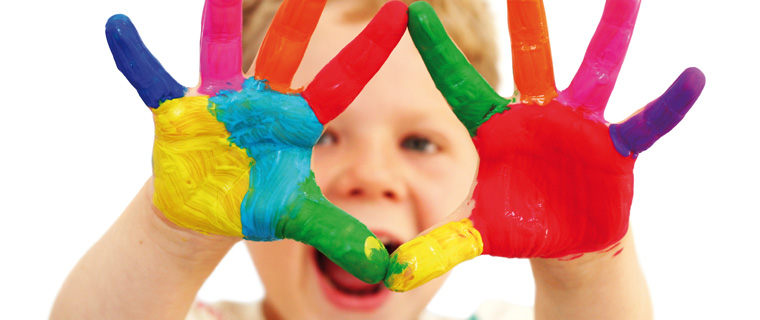 1 ein4 vier7 sieben10 zehn2 zwei5 fünf8 acht11 elf3 drei6 sechs9 neun12 zwölfЛичные
местоименияМужской
родЖенский
родСредний
родМножественное
числоichmein Vatermeine Muttermein Kindmeine Elterndudein Vaterdeine Mutterdein Kinddeine Elterner
sie
essein Vater
ihr Vater
sein Vaterseine Mutter
ihre Mutter
seine Muttersein Kind
ihr Kind
sein Kindseine Eltern
ihre Eltern
seine Elternwirunser Vaterunsere Mutterunser Kindunsere Elternihreuer Vatereure Muttereuer Kindeure Elternsie
Sieihr Vater
Ihr Vaterihre Mutter
Ihre Mutterihr Kind
Ihr Kindihre Eltern
Ihre Elternblau wie ...weiß wie ...braun wie ...gelb wie ...rot wie ...grün wie ...bunt wie ...grau wie ... Schokoladeein Krokodilder Zuckerder Asphalteine Bananeeine Roseder Himmel — небоein PapageiKrokodilZuckerBananeMausBeereKakaoHimmelRotBlaugraugelbweißgrünbrauntegrünokSblitexrotoblaustergolgelbuntreloweißvischwarzlorangemischograupbulilakemGuten Tag/ Hallo! Ich heiβe ...Auf Wiedersehen!Freut mich! Sehr angenehm!;Woher kommst du? Woher  kommen Sie?Ich komme aus... Wie alt bist du?Ich bin... Jahre alt.Und wie alt bist du?Wer ist das?Was ist das?Was machst du? Was macht er?Утверждение: Ja, das ist ...Ja, das sindОтрицание:Nein, das ist (sind) nicht ...beschäftigtGuten Tag! Wie geht es dir, Mädchen? — Danke, gut.// Wer ist das? Ist das deine Schwester? — Nein, das ist meine Freundin Olja. — Sehr angenehm.// Guten Abend, Tante Rimma! — Aber ich bin nicht Tante Rimma. Ich heiße Frau Grün. Ich lebe in Deutschland.// Bist du auch aus Deutschland? — Nein, ich lebe in der Ukraine. Und wo lebst du? — Ich lebe auch in der Ukraine.// Wie geht es Ihnen, Frau Grün? — Leider schlecht.// Wie alt bist du? — Ich bin 12 Jahre alt.// Das sind eine Lehrerin und eine Schülerin. Die Lehrerin ist jung, aber streng. Die Schülerin ist klein, aber fleißig.Здравствуй! Как твои дела, девочка? — Спасибо, хорошо.// Кто это? Это твоя сестра? — Нет, это моя подруга Оля. — Очень приятно.// Добрый вечер, тётя Римма! — Но я не тётя Римма. Меня зовут госпожа Грюн. Я живу в Германии.// Ты также из Германии? — Нет, я живу в Украине. А где живёшь ты? — Я тоже живу на Украине.// Как Ваши дела, госпожа Грюн? — К сожалению, плохо.// Сколько тебе лет? — Мне 12 лет.// Это учительница и ученица. Учительница молодая, но строгая. Ученица маленькая, но прилежная. der Vater — отец, der Bruder — брат, der Sohn — сын, der Onkel — дядя, der Freund — друг, sehr beschäftigt— очень занятый